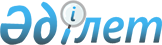 О внесении изменений в решение Астраханского районного маслихата от 13 декабря 2011 года № 4С-40-2 "О районном бюджете на 2012-2014 годы"
					
			Утративший силу
			
			
		
					Решение Астраханского районного маслихата Акмолинской области от 27 ноября 2012 года № 5С-10-2. Зарегистрировано Департаментом юстиции Акмолинской области 5 декабря 2012 года № 3512. Утратило силу в связи с истечением срока применения - (письмо аппарата Астраханского районного маслихата Акмолинской области от 13 июня 2013 года № 55)      Утратило силу в связи с истечением срока применения - (письмо аппарата Астраханского районного маслихата Акмолинской области от 13.06.2013 № 55).      Примечание РЦПИ:

      В тексте сохранена авторская орфография и пунктуация.

      В соответствии с пунктом 4 статьи 106 Бюджетного кодекса Республики Казахстан от 4 декабря 2008 года, подпунктом 1) пункта 1 статьи 6 Закона Республики Казахстан от 23 января 2001 года «О местном государственном управлении и самоуправлении в Республике Казахстан», Астраханский районный маслихат РЕШИЛ:



      1. Внести в решение Астраханского районного маслихата «О районном бюджете на 2012-2014 годы» от 13 декабря 2011 года № 4С-40-2 (зарегистрировано в Реестре государственной регистрации нормативных правовых актов № 1-6-162, опубликовано 6 января 2012 года в районной газете «Маяк») следующие изменения:



      пункт 1 изложить в новой редакции:



      «1. Утвердить районный бюджет на 2012 – 2014 годы, согласно приложениям 1, 2 и 3 соответственно, в том числе на 2012 год в следующих объемах:



      1) доходы - 2031876,1 тысяч тенге в том числе:



      налоговые поступления - 300065 тысяч тенге;



      неналоговые поступления – 11919,8 тысяч тенге;



      поступления от продажи основного капитала - 8188 тысяч тенге;



      поступления трансфертов – 1711703,3 тысяч тенге;



      2) затраты – 2134407,9 тысяч тенге;



      3) чистое бюджетное кредитование – 22159,9 тысяч тенге, в том числе:



      бюджетные кредиты – 24508,9 тысяч тенге;



      погашение бюджетных кредитов - 2349 тысяч тенге;



      4) сальдо по операциям с финансовыми активами – 2832,4 тысяч тенге:



      приобретение финансовых активов – 2832,4 тысяч тенге;



      поступления от продажи финансовых активов государства – 0 тысяч тенге;



      5) дефицит (профицит) бюджета – -127524,1 тысяч тенге;



      6) финансирование дефицита (использование профицита) бюджета -127524,1 тысяч тенге»;



      пункт 5 изложить в новой редакции:



      «5. Утвердить резерв местного исполнительного органа района на 2012 год в сумме 1207 тысяч тенге»;



      приложения 1, 6 к указанному решению изложить в новой редакции, согласно приложениям 1, 2 к настоящему решению.



      2. Настоящее решение вступает в силу со дня государственной регистрации в Департаменте юстиции Акмолинской области и вводится в действие с 1 января 2012 года.      Председатель сессии Астраханского

      районного маслихата                        В.Быстрицкая      Секретарь Астраханского

      районного маслихата                        В.Собеский      «СОГЛАСОВАНО»      Аким Астраханского района                  Т.Ерсеитов

 

Приложение 1 к решению    

Астраханского районного маслихата

от 13 декабря 2011 года    

"О районном бюджете на 2012 - 

2014 годы" № 4С-40-2     Приложение 1 к решению    

Астраханского районного маслихата

от 27 ноября 2012 года № 5С-10-2  

Районный бюджет на 2012 год

Приложение 6 к решению     

Астраханского районного маслихата

от 13 декабря 2011 года    

"О районном бюджете на 2012-  

2014 годы" № 4С-40-2      Приложение 2 к решению     

Астраханского районного маслихата

от 27 ноября 2012 года № 5С-10-2  

Бюджетные программы аульных (сельских)

округов на 2012 год
					© 2012. РГП на ПХВ «Институт законодательства и правовой информации Республики Казахстан» Министерства юстиции Республики Казахстан
				категориякатегориякатегориякатегорияСуммаклассклассклассСуммаподклассподклассСумма НаименованиеСуммаI. ДОХОДЫ2031876,11Налоговые поступления30006501Подоходный налог119122Индивидуальный подоходный налог1191203Социальный налог1208511Социальный налог12085104Налоги на собственность1555561Налоги на имущество1177003Земельный налог44694Налог на транспортные средства265975Единый земельный налог679005Внутренние налоги на товары, работы и услуги98952Акцизы21603Поступления за использование природных и других ресурсов39384Сборы за ведение предпринимательской и профессиональной деятельности379708Обязательные платежи, взимаемые за совершение юридически значимых действий и (или) выдачу документов уполномоченными на то государственными органами или должностными лицами18511Государственная пошлина18512Неналоговые поступления11919,801Доходы от государственной собственности862,85Доходы от аренды имущества, находящегося в государственной собственности860Доходы от аренды имущества, находящегося в коммунальной собственности8607Вознаграждение по кредитам, выданных из государственного бюджета2,802Поступления от реализации товаров (работ, услуг) государственными учреждениями, финансируемыми из государственного бюджета601Поступления от реализации товаров (работ, услуг) государственными учреждениями, финансируемыми из государственного бюджета6004Штрафы, пени, санкции, взыскания, налагаемые государственными учреждениями, финансируемыми из государственного бюджета, а также содержащимися и финансируемыми из бюджета (сметы расходов) Национального Банка Республики Казахстан109001Штрафы, пени, санкции, взыскания, налагаемые государственными учреждениями, финансируемыми из государственного бюджета, а также содержащимися и финансируемыми из бюджета (сметы расходов) Национального Банка Республики Казахстан, за исключением поступлений от организаций нефтяного сектора1090006Прочие неналоговые поступления971Прочие неналоговые поступления973Поступления от продажи основного капитала818803Продажа земли и нематериальных активов81881Продажа земли81884Поступления трансфертов1711703,302Трансферты из вышестоящих органов государственного управления1711703,32Трансферты из областного бюджета1711703,3Функциональная группаФункциональная группаФункциональная группаФункциональная группаСуммаАдминистратор бюджетных программАдминистратор бюджетных программАдминистратор бюджетных программСуммаПрограммаПрограммаСуммаНаименованиеСуммаII. ЗАТРАТЫ2134407,91Государственные услуги общего характера210918,7112Аппарат маслихата района (города областного значения)13269,3001Услуги по обеспечению деятельности маслихата района (города областного значения)12810,3002Создание информационных систем59,0003Капитальные расходы государственного органа400,0122Аппарат акима района (города областного значения)67486,4001Услуги по обеспечению деятельности акима района (города областного значения)61309,9002Создание информационных систем81,5003Капитальные расходы государственного органа6095,0123Аппарат акима района в городе, города районного значения, поселка, аула (села), аульного (сельского) округа110309,9001Услуги по обеспечению деятельности акима района в городе, города районного значения, поселка, аула (села), аульного (сельского) округа104411,9022Капитальные расходы государственного органа5780,0024Создание информационных систем118,0459Отдел экономики и финансов района (города областного значения)19853,1001Услуги по реализации государственной политики в области формирования и развития экономической политики, государственного планирования, исполнения бюджета и управления коммунальной собственностью района (города областного значения)18156,4002Создание информационных систем81,8003Проведение оценки имущества в целях налогообложения231,0004Организация работы по выдаче разовых талонов и обеспечение полноты сбора сумм от реализации разовых талонов682,0010Приватизация, управление коммунальным имуществом, постприватизационная деятельность и регулирование споров, связанных с этим197,9011Учет, хранение, оценка и реализация имущества, поступившего в коммунальную собственность504,02Оборона1807,6122Аппарат акима района (города областного значения)1807,6005Мероприятия в рамках исполнения всеобщей воинской обязанности1807,64Образование1359037,9123Аппарат акима района в городе, города районного значения, поселка, аула (села), аульного (сельского) округа530,0005Организация бесплатного подвоза учащихся до школы и обратно в аульной (сельской) местности530,0464Отдел образования района (города областного значения)1300353,6001Услуги по реализации государственной политики на местном уровне в области образования12378,0003Общеобразовательное обучение997262,6005Приобретение и доставка учебников, учебно-методических комплексов для государственных учреждений образования района (города областного значения)5137,0006Дополнительное образование для детей16735,0009Обеспечение дошкольного воспитания и обучения61083,2012Капитальные расходы государственного органа2270,0015Ежемесячные выплаты денежных средств опекунам (попечителям) на содержание ребенка - сироты (детей-сирот), и ребенка (детей), оставшегося без попечения родителей за счет трансфертов из республиканского бюджета15884,8020Обеспечение оборудованием, программным обеспечением детей-инвалидов, обучающихся на дому за счет трансфертов из республиканского бюджета4500,0021Увеличение размера доплаты за квалификационную категорию воспитателям детских садов, мини-центров, школ-интернатов: общего типа, специальных (коррекционных), специализированнных для одаренных детей, организаций образования для детей-сирот и детей, оставшихся без попечения родителей, центров адаптации несовершеннолетних за счет трансфертов из республиканского бюджета500,0040Реализация государственного образовательного заказа в дошкольных организациях образования25990,0064Увеличение размера доплаты за квалификационную категорию учителям организаций начального, основного среднего, общего среднего образования: школы, школы-интернаты: (общего типа, специальных (коррекционных), специализированных для одаренных детей; организаций для детей-сирот и детей, оставшихся без попечения родителей) за счет трансфертов из республиканского бюджета30051,0067Капитальные расходы подведомственных государственных учреждений и организаций128562,0467Отдел строительства района (города областного значения)58154,3037Строительство и реконструкция объектов образования58154,36Социальная помощь и социальное обеспечение79228,9123Аппарат акима района в городе, города районного значения, поселка, аула (села), аульного (сельского) округа15261,2003Оказание социальной помощи нуждающимся гражданам на дому15261,2451Отдел занятости и социальных программ района (города областного значения)63967,7001Услуги по реализации государственной политики на местном уровне в области обеспечения занятости и реализации социальных программ для населения17122,3002Программа занятости22296,0005Государственная адресная социальная помощь1032,6006Оказание жилищной помощи172,0007Социальная помощь отдельным категориям нуждающихся граждан по решениям местных представительных органов4313,8010Материальное обеспечение детей-инвалидов, воспитывающихся и обучающихся на дому229,0011Оплата услуг по зачислению, выплате и доставке пособий и других социальных выплат150,0012Создание информационных систем59,0016Государственные пособия на детей до 18 лет4430,0017Обеспечение нуждающихся инвалидов обязательными гигиеническими средствами и предоставление услуг специалистами жестового языка, индивидуальными помощниками в соответствии с индивидуальной программой реабилитации инвалида3176,0023Обеспечение деятельности центров занятости населения10987,07Жилищно-коммунальное хозяйство243248,9123Аппарат акима района в городе, города районного значения, поселка, аула (села), аульного (сельского) округа26950,8008Освещение улиц населенных пунктов8205,8009Обеспечение санитарии населенных пунктов4320,0010Содержание мест захоронений и погребение безродных272,0011Благоустройство и озеленение населенных пунктов14153,0458Отдел жилищно-коммунального хозяйства, пассажирского транспорта и автомобильных дорог района (города областного значения)42709,8018Благоустройство и озеленение населенных пунктов25222,8026Организация эксплуатации тепловых сетей, находящихся в коммунальной собственности районов (городов областного значения)12210,2028Развитие коммунального хозяйства5089,2031Изготовление технических паспортов на объекты кондоминиумов187,6464Отдел образования района (города областного значения)50122,0026Ремонт объектов в рамках развития сельских населенных пунктов по программе занятости 202050122,0467Отдел строительства района (города областного значения)123466,3003Проектирование, строительство и (или) приобретение жилья государственного коммунального жилищного фонда7390,0004Проектирование, развитие, обустройство и (или) приобретение инженерно-коммуникационной инфраструктуры1400,0005Развитие коммунального хозяйства88998,1006Развитие системы водоснабжения и водоотведения25678,28Культура, спорт, туризм и информационное пространство115454,6455Отдел культуры и развития языков района (города областного значения)63958,7001Услуги по реализации государственной политики на местном уровне в области развития языков и культуры4918,3002Создание информационных систем59,0003Поддержка культурно-досуговой работы36518,5006Функционирование районных (городских) библиотек16467,3007Развитие государственного языка и других языков народа Казахстана4121,6010Капитальные расходы государственного органа140,0032Капитальные расходы подведомственных государственных учреждений и организаций1734,0456Отдел внутренней политики района (города областного значения)9949,5001Услуги по реализации государственной политики на местном уровне в области информации, укрепления государственности и формирования социального оптимизма граждан5138,3002Услуги по проведению государственной информационной политики через газеты и журналы4080,0003Реализация мероприятий в сфере молодежной политики532,2004Создание информационных систем59,0006Капитальные расходы государственного органа140,0465Отдел физической культуры и спорта района (города областного значения)9403,3001Услуги по реализации государственной политики на местном уровне в сфере физической культуры и спорта4601,3002Создание информационных систем59,0004Капитальные расходы государственного органа280,0006Проведение спортивных соревнований на районном (города областного значения) уровне504,0007Подготовка и участие членов сборных команд района (города областного значения) по различным видам спорта на областных спортивных соревнованиях3959,0467Отдел строительства района (города областного значения)32143,1011Развитие объектов культуры32143,110Сельское, водное, лесное, рыбное хозяйство, особо охраняемые природные территории, охрана окружающей среды и животного мира, земельные отношения38386,1459Отдел экономики и финансов района (города областного значения)3516,0099Реализация мер по оказанию социальной поддержки специалистов3516,0473Отдел ветеринарии района (города областного значения)19151,8001Услуги по реализации государственной политики на местном уровне в сфере ветеринарии6007,8002Создание информационных систем59,0007Организация отлова и уничтожения бродячих собак и кошек75,0010Проведение мероприятий по идентификации сельскохозяйственных животных1092,0011Проведение противоэпизоотических мероприятий11918,0477Отдел сельского хозяйства и земельных отношений района (города областного значения)15718,3001Услуги по реализации государственной политики на местном уровне в сфере сельского хозяйства и земельных отношений 15559,3002Создание информационных систем59,0010Организация работ по зонированию земель100,011Промышленность, архитектурная, градостроительная и строительная деятельность24460,9467Отдел строительства района (города областного значения)9477,3001Услуги по реализации государственной политики на местном уровне в области строительства7388,3014Создание информационных систем59,0017Капитальные расходы государственного органа2030,0468Отдел архитектуры и градостроительства района (города областного значения)14983,6001Услуги по реализации государственной политики в области архитектуры и градостроительства на местном уровне5539,6002Создание информационных систем59,0003Разработка схем градостроительного развития территории района и генеральных планов населенных пунктов9245,0004Капитальные расходы государственного органа140,012Транспорт и коммуникации14736,1458Отдел жилищно-коммунального хозяйства, пассажирского транспорта и автомобильных дорог района (города областного значения)14736,1023Обеспечение функционирования автомобильных дорог14736,113Прочие22753,6458Отдел жилищно-коммунального хозяйства, пассажирского транспорта и автомобильных дорог района (города областного значения)14097,3001Услуги по реализации государственной политики на местном уровне в области жилищно-коммунального хозяйства, пассажирского транспорта и автомобильных дорог7278,3013Капитальные расходы государственного органа1700,0020Создание информационных систем59,0040Реализация мер по содействию экономическому развитию регионов в рамках Программы "Развитие регионов" за счет целевых трансфертов из республиканского бюджета5060,0459Отдел экономики и финансов района (города областного значения)1207,0012Резерв местного исполнительного органа района (города областного значения)1207,0469Отдел предпринимательства района (города областного значения)7449,3001Услуги по реализации государственной политики на местном уровне в области развития предпринимательства и промышленности5680,3002Создание информационных систем59,0004Капитальные расходы государственного органа1710,014Обслуживание долга2,8459Отдел экономики и финансов района (города областного значения)2,8021Обслуживание долга местных исполнительных органов по выплате вознаграждений и иных платежей по займам из областного бюджета2,815Трансферты24371,8459Отдел экономики и финансов района (города областного значения)24371,8006Возврат неиспользованных (недоиспользованных) целевых трансфертов24371,8III. Чистое бюджетное кредитование22159,9Бюджетные кредиты24508,910Сельское, водное, лесное, рыбное хозяйство, особо охраняемые природные территории, охрана окружающей среды и животного мира, земельные отношения24508,9459Отдел экономики и финансов района (города областного значения)24508,9018Бюджетные кредиты для реализации мер социальной поддержки специалистов24508,9Погашение бюджетных кредитов2349,05Погашение бюджетных кредитов2349,01Погашение бюджетных кредитов2349,01Погашение бюджетных кредитов, выданных из государственного бюджета2349,0IV. Сальдо по операциям с финансовыми активами2832,4Приобретение финансовых активов2832,413Прочие2832,4458Отдел жилищно-коммунального хозяйства, пассажирского транспорта и автомобильных дорог района (города областного значения)2832,4065Формирование или увеличение уставного капитала юридических лиц2832,4Поступления от продажи финансовых активов государства0,0V. Дефицит (профицит) бюджета-127524,1VI. Финансирование дефицита (использование профицита) бюджета127524,1№ п/п№ п/п№ п/п№ п/п№ п/пСуммаАБПАБПАБПАБПСуммаПрограммаПрограммаПрограммаСуммаНаименованиеСуммаВсего153051,91Астраханский сельский округАстраханский сельский округАстраханский сельский округАстраханский сельский округ34716,4123001Услуги по обеспечению деятельности акима района в городе, города районного значения, поселка, аула (села), аульного (сельского) округа11154,3003Оказание социальной помощи нуждающимся гражданам на дому3676,8008Освещение улиц населенных пунктов6919,3009Обеспечение санитарии населенных пунктов3000010Содержание мест захоронений и погребение безродных229011Благоустройство и озеленение населенных пунктов7838022Капитальные расходы государственного органа1840024Создание информационных систем592Бесбидаикский сельский округБесбидаикский сельский округБесбидаикский сельский округБесбидаикский сельский округ6583,1123001Услуги по обеспечению деятельности акима района в городе, города районного значения, поселка, аула (села), аульного (сельского) округа6363,1009Обеспечение санитарии населенных пунктов220011Благоустройство и озеленение населенных пунктов03Есильский сельский округЕсильский сельский округЕсильский сельский округЕсильский сельский округ9070,3123001Услуги по обеспечению деятельности акима района в городе, города районного значения, поселка, аула (села), аульного (сельского) округа7240,7003Оказание социальной помощи нуждающимся гражданам на дому1149,6009Обеспечение санитарии населенных пунктов40011Благоустройство и озеленение населенных пунктов500022Капитальные расходы государственного органа1404Жалтырский сельский округЖалтырский сельский округЖалтырский сельский округЖалтырский сельский округ18640,9123001Услуги по обеспечению деятельности акима района в городе, города районного значения, поселка, аула (села), аульного (сельского) округа12440,4003Оказание социальной помощи нуждающимся гражданам на дому2872008Освещение улиц населенных пунктов1286,5009Обеспечение санитарии населенных пунктов300010Содержание мест захоронений и погребение безродных43011Благоустройство и озеленение населенных пунктов1500022Капитальные расходы государственного органа140024Создание информационных систем595Жарсуатский сельский округЖарсуатский сельский округЖарсуатский сельский округЖарсуатский сельский округ5888123001Услуги по обеспечению деятельности акима района в городе, города районного значения, поселка, аула (села), аульного (сельского) округа5368009Обеспечение санитарии населенных пунктов220011Благоустройство и озеленение населенных пунктов3006Каменский сельский округКаменский сельский округКаменский сельский округКаменский сельский округ7578,3123001Функционирование аппарата акима района в городе, города районного значения, поселка, аула(села), аульного(сельского) округа6333,3003Оказание социальной помощи нуждающимся гражданам на дому485009Обеспечение санитарии населенных пунктов220011Благоустройство и озеленение населенных пунктов300022Капитальные расходы государственного органа2407Кызылжарский сельский округКызылжарский сельский округКызылжарский сельский округКызылжарский сельский округ8646,3123001Услуги по обеспечению деятельности акима района в городе, города районного значения, поселка, аула (села), аульного (сельского) округа7076,3003Оказание социальной помощи нуждающимся гражданам на дому1030009Обеспечение санитарии населенных пунктов40011Благоустройство и озеленение населенных пунктов5008Колутонский сельский округКолутонский сельский округКолутонский сельский округКолутонский сельский округ8382,3123001Услуги по обеспечению деятельности акима района в городе, города районного значения, поселка, аула (села), аульного (сельского) округа7272,3003Оказание социальной помощи нуждающимся гражданам на дому570009Обеспечение санитарии населенных пунктов40011Благоустройство и озеленение населенных пунктов5009Николаевский сельский округНиколаевский сельский округНиколаевский сельский округНиколаевский сельский округ7841123001Услуги по обеспечению деятельности акима района в городе, города районного значения, поселка, аула (села), аульного (сельского) округа6606,3003Оказание социальной помощи нуждающимся гражданам на дому539,7009Обеспечение санитарии населенных пунктов40011Благоустройство и озеленение населенных пунктов515022Капитальные расходы государственного органа14010Новочеркасский сельский округНовочеркасский сельский округНовочеркасский сельский округНовочеркасский сельский округ9353,8123001Услуги по обеспечению деятельности акима района в городе, города районного значения, поселка, аула (села), аульного (сельского) округа7753,7003Оказание социальной помощи нуждающимся гражданам на дому920,1009Обеспечение санитарии населенных пунктов40011Благоустройство и озеленение населенных пунктов500022Капитальные расходы государственного органа14011Острогорский сельский округОстрогорский сельский округОстрогорский сельский округОстрогорский сельский округ9280,3123001Услуги по обеспечению деятельности акима района в городе, города районного значения, поселка, аула (села), аульного (сельского) округа5503,6003Оказание социальной помощи нуждающимся гражданам на дому1866,7009Обеспечение санитарии населенных пунктов40011Благоустройство и озеленение населенных пунктов300022Капитальные расходы государственного органа157012Первомайский сельский округПервомайский сельский округПервомайский сельский округПервомайский сельский округ9438123001Услуги по обеспечению деятельности акима района в городе, города районного значения, поселка, аула (села), аульного (сельского) округа7610003Оказание социальной помощи нуждающимся гражданам на дому1288009Обеспечение санитарии населенных пунктов40011Благоустройство и озеленение населенных пунктов50013Староколутонский сельский округСтароколутонский сельский округСтароколутонский сельский округСтароколутонский сельский округ10316,3123001Услуги по обеспечению деятельности акима района в городе, города районного значения, поселка, аула (села), аульного (сельского) округа7636,3003Оказание социальной помощи нуждающимся гражданам на дому570009Обеспечение санитарии населенных пунктов40011Благоустройство и озеленение населенных пунктов500022Капитальные расходы государственного органа157014Узункольский сельский округУзункольский сельский округУзункольский сельский округУзункольский сельский округ7316,9123001Услуги по обеспечению деятельности акима района в городе, города районного значения, поселка, аула (села), аульного (сельского) округа6053,6003Оказание социальной помощи нуждающимся гражданам на дому293,3005Организация бесплатного подвоза учащихся до школы и обратно в аульной (сельской) местности530009Обеспечение санитарии населенных пунктов40011Благоустройство и озеленение населенных пунктов400